Český jazyk 2. 6. Hra: PALINDROMY: která slova nebo dokonce věty se dají číst stejně i pozpátku?ANNA, PÍP, ….JELENOVI PIVO NELEJJE BLBEJKOBYLA MA MALY BOKBÁŘE JEDE JEŘÁBALE JAK TA KATKA JELACENA ZA MAZANEC KÁJA MÁ MAJÁKKUNA NESE NANUKMOTÝLA MÁ MALÝ TOMNEKOUKÁ ŽÁK U OKENZkuste vymyslet další.Diktát: 215 / 10 posledních 5 vět ze cvičení – společná kontrola a opravaUčebnice: 216 / 16 - ÚSTNĚPřídavná jména jsme si dělili na TVRDÁ, MĚKKÁ A PŘÍVLASTŇOVACÍ.TVRDÁ mají vzor mladý. V rodech se mění koncovka (chytrý kluk, chytrá dívka, chytré dítě).Měkké i píšu pouze v 1. a 5. pádě množného čísla, jinak je všude y.Příklad:  číslo jednotné			číslo množné1. pád 	veselý člověk			veselí lidé2. pád 	veselého člověka		veselých lidí3. pád	 veselému člověku		veselým lidem4. pád	 veselého člověka		veselé lidi5. pád 	veselý člověče			veselí lidé6. pád 	o veselém člověku		veselých lidech7. pád 	veselým člověkem		veselými lidmiMĚKKÁ mají vzor jarní. Měkké i píšu všude. Jsou to hlavně přídavná jména odvozená od zvířat, částí lidského těla, měsíců, dnů, ročních období. Jsou zvláštní tím, že mají pro všechny rody stejný tvar (jarní bunda, jarní kabát, jarní počasí).PŘIVLASTŇOVACÍ  jsou pro nás nejobtížnější, řídíme se podstatných jménem, ke kterému patří. V rodě středním píšu A (bratrova housata), v rodě ženském píšu vždy Y (Lukášovy knihy),  v rodě mužském  I i Y (otcovi přátelé, ale vidím otcovy přátele), pomáhám si vzorem matčin.Pozor, musíme rozlišit, kdy je koncovka ovi/ovy u přídavného jména přivlastňovacího (Pavlovy knihy, Pavlovi přátelé), a kdy je to pouze 3. nebo 6. p. podstatného jména. Tam je vždy měkké i. (Dej to Pavlovi, mluví o Pavlovi.)217 / 17 - ÚSTNĚZájmeno JÁ se jako všechna zájmena dá skloňovat, to znamená dát do sedmi pádů.My jsme si pomáhali pomocným slovíčkem VAŠEK.1. pád	kdo, co ?	JÁ2. pád (bez) koho čeho ? MĚ, MNE, VAŠKA – 2. SLABIKY = 2 PÍSMENA3.pád ( ke) komu čemu MNĚ, MI,  VAŠKOVI – 3. SLABIKY = 3 PÍSMENA4. pád (vidím) koho, co? MĚ, MNE,  VAŠKA – 2. SLABIKY = 2 PÍSMENA5. pád    NEJDE6. pád o kom, čem?  MNĚ, VAŠKOVI – 3. SLABIKY = 3 PÍSMENA7. pád (s) kým, čím MNOU, VAŠKEMPro dobré znalce pádů ještě platí, že 2. a 4. pád jsou násobky dvou, a také píšeme dvě písmena v zájmenu mě v těchto pádech. 3. a 6. pád jsou násobky tří, a v těchto pádech píšeme tři písmena v zájmenu mně.Pozor:		MY – my všichni   		MI  - tvar zájmena JÁ217 / 18 přečístPodmiňovací způsob vyjadřuje děj, který by za určitých okolností mohl nastat. U slovesa je vždy nějaké by, bys, bychom, Víte, co znamená přísloví Pozdě BYCHA honit? To znamená, že se někdo vymlouvá a říká: ,,KdyBYCH měl víc času, udělal BYCH  ten úkol.“ Někdo jiný už nemůže poslouchat, jak pořád používá podmiňovací způsob a řekne mu: ,,Pozdě BYCHA honit.“Také se zmíním o zvratných slovech SIS a SES. Jsou to spisovné výrazy a běžně se používají. Dejte si pozor také na slova ABYSTE, KDYBYSTE. I tato slova jsou spisovná a píší se takto, bez J (žádné kdyby jste, aby jste).a)b)určité:_______________, _________________neurčité:____________________________________dál…  _________________________Kdybych chytil(a) zlatou rybku, tak bych…Kdybych byl(a) dospělá, tak bych…Kdybych byl holka/kdybych byla kluk, tak bych…Kdybych se probudil(a) v pravěku, tak bych…Kdybych mohla být nějaké zvíře, tak bych…Samostatná práce – tajné písmoPoužij písmena tajného písma a napiš tímto písmem zprávu.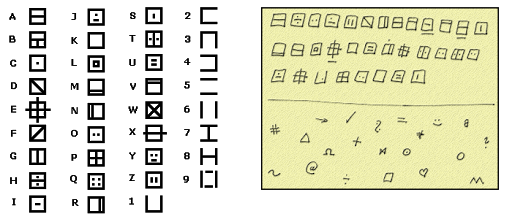                               A tady je zpráva ode mě.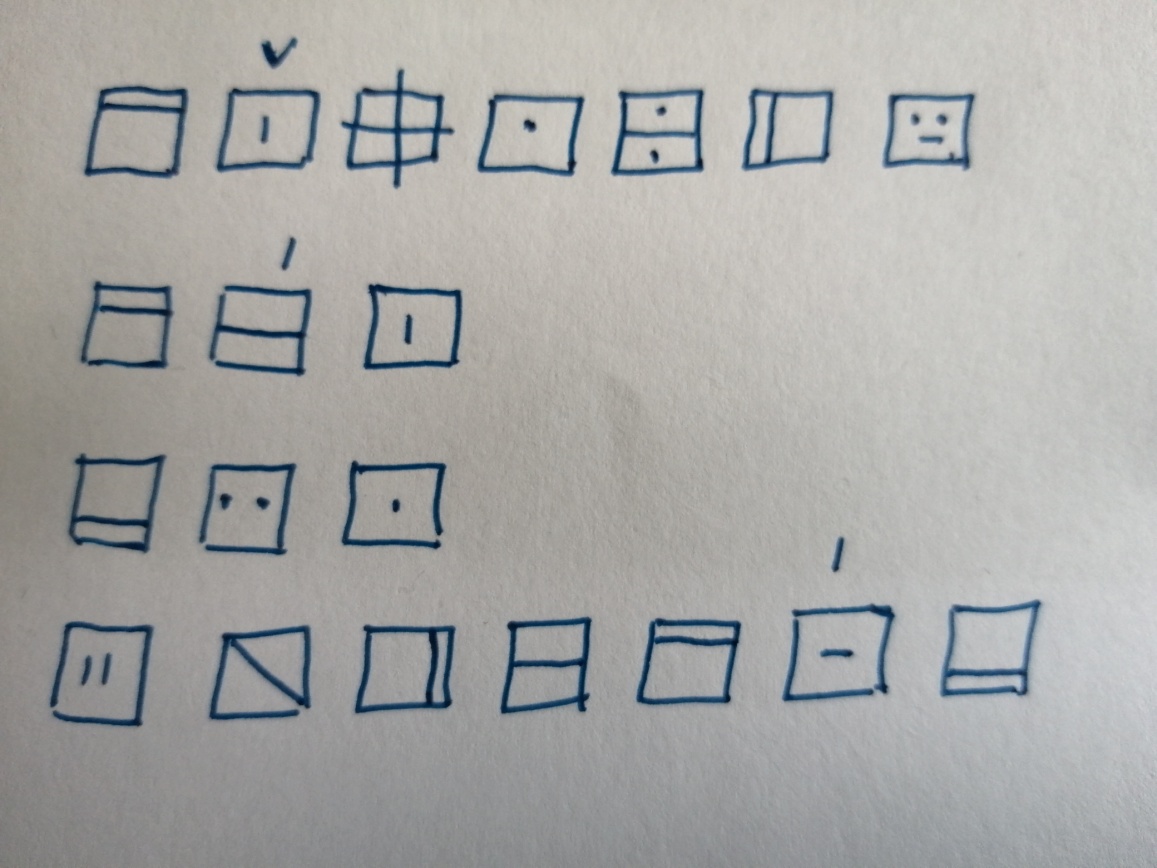 2. os. č. j.  -TY1. os. č. mn. - MY2. os. č. mn. - VYKdyby byloBylo byVyplul bychKdyby přišlaZtroskotal bychNašel bychMěl bychPÁDČÍSLORODVZORNa mořeK ostrovům bouře